教會聚會　　　　　2012年3月17日及18日崇拜程序使  異命  象：  ：泉  康力  怡門  康訓  山擴  收主  莊家  稼本堂同工牧    師：甄達安傳    道：李鍾潔明傳    道：黃銘聰行政主任：李姜淑儀幹    事：徐健強本年主題：栽培、修剪、結果子，由我做起上周出席人數：晩堂崇拜	　44 人早堂崇拜	54 人午堂崇拜	56 人少年聚會	   8 人兒童崇拜	 23 人祈禱會 	      17 人上周奉獻金額：常費      $59,456.00三月份奉獻累積金額：常費      $ 155,287.00每月奉獻目標$260,000.00              本周事奉人員              本周事奉人員              本周事奉人員              本周事奉人員              本周事奉人員              本周事奉人員下周事奉人員下周事奉人員下周事奉人員下周事奉人員晩堂崇拜早堂崇拜早堂崇拜午堂崇拜晩堂崇拜晩堂崇拜早堂崇拜早堂崇拜午堂崇拜午堂崇拜講  員：陳文偉牧師陳文偉牧師陳文偉牧師陳文偉牧師黃銘聰傳道黃銘聰傳道黃銘聰傳道黃銘聰傳道黃銘聰傳道黃銘聰傳道講  題：完成主的工完成主的工完成主的工完成主的工福臨康泉家福臨康泉家福臨康泉家福臨康泉家福臨康泉家福臨康泉家經  文：約4:31-42約4:31-42約4:31-42約4:31-42太5:1-12太5:1-12太5:1-12太5:1-12太5:1-12太5:1-12主  席：楊黃文婷黃定山黃定山黃定山呂唐秀雯呂唐秀雯余文坤余文坤余文坤余文坤家事分享：當值同工當值同工當值同工當值同工當值同工當值同工當值同工當值同工當值同工當值同工司  琴：樂隊樂隊樂隊樂隊陸兆聰陸兆聰陸兆聰陸兆聰陸兆聰陸兆聰插  花：王鳳霞王鳳霞王鳳霞王鳳霞黃芷韻黃芷韻黃芷韻黃芷韻黃芷韻黃芷韻當值執事：黃銘聰傳道何兆全何兆全楊黃文婷李鍾潔明傳道李鍾潔明傳道王偉昌王偉昌麥婉婷麥婉婷投映機：梁偉麟譚偉漢譚偉漢黎穎恆 黃詠文黃詠文曾曾潔心曾曾潔心楊渭森 楊渭森 招  待：張珍鳳潘黃寶珍潘黃寶珍宋美碧麥李文正麥李文正曾陳慧緣曾陳慧緣周立志周立志朱詠曦郭林妙賢郭林妙賢郭月華黃科科黃科科麥健漢麥健漢郭艷如郭艷如音  響：楊建煌黃偉鵬黃偉鵬羅萬城麥溫碧霞麥溫碧霞王鳳霞王鳳霞林俊明林俊明陪談組：宋美碧陳姜倩雯陳姜倩雯杜可勤姜桂歡姜桂歡曾志雄曾志雄黃婉儀黃婉儀少年聚會少年聚會少年聚會少年聚會少年聚會少年聚會少年聚會少年聚會少年聚會少年聚會主  題：時事/德育/相交/技能時事/德育/相交/技能時事/德育/相交/技能時事/德育/相交/技能是福還是禍是福還是禍是福還是禍是福還是禍是福還是禍是福還是禍主  領：黎何寶琪黎何寶琪黎何寶琪黎何寶琪梁何燕森 / 嘉建基梁何燕森 / 嘉建基梁何燕森 / 嘉建基梁何燕森 / 嘉建基梁何燕森 / 嘉建基梁何燕森 / 嘉建基馬 太 組：梁何燕森梁何燕森梁何燕森梁何燕森梁何燕森梁何燕森梁何燕森梁何燕森梁何燕森梁何燕森迦 勒 組：黎何寶琪 / 尹林慧儀黎何寶琪 / 尹林慧儀黎何寶琪 / 尹林慧儀黎何寶琪 / 尹林慧儀嘉建基嘉建基嘉建基嘉建基嘉建基嘉建基兒童早堂崇拜兒童早堂崇拜兒童午堂崇拜兒童午堂崇拜兒童早堂崇拜兒童早堂崇拜兒童早堂崇拜兒童午堂崇拜兒童午堂崇拜兒童午堂崇拜講  員：李姜淑儀         李姜淑儀         侯李玉賢侯李玉賢侯李玉賢吳嘉欣吳嘉欣吳嘉欣講  題：分組自由活動分組自由活動分組自由活動分組自由活動門徒約翰            愛仇敵門徒約翰            愛仇敵門徒約翰            愛仇敵門徒約翰            愛仇敵門徒約翰            愛仇敵門徒約翰            愛仇敵領  會：黎何寶琪         黎何寶琪         麥溫碧霞麥溫碧霞梁何燕森梁何燕森梁何燕森呂唐秀雯呂唐秀雯呂唐秀雯司  琴：嘉建基嘉建基侯李玉賢侯李玉賢黃靜怡黃靜怡黃靜怡蔡雯湜蔡雯湜蔡雯湜彼 得 組：麥張苑琼 / 朱盧詠梅 / 盧黃美珍 / 黃敬揚家長麥張苑琼 / 朱盧詠梅 / 盧黃美珍 / 黃敬揚家長麥張苑琼 / 朱盧詠梅 / 盧黃美珍 / 黃敬揚家長麥張苑琼 / 朱盧詠梅 / 盧黃美珍 / 黃敬揚家長鄺維娟 / 麥溫碧霞 / 陳黎少琼鄺維娟 / 麥溫碧霞 / 陳黎少琼鄺維娟 / 麥溫碧霞 / 陳黎少琼鄺維娟 / 麥溫碧霞 / 陳黎少琼鄺維娟 / 麥溫碧霞 / 陳黎少琼鄺維娟 / 麥溫碧霞 / 陳黎少琼保 羅 組：侯李琼芳 / 李鍾潔明侯李琼芳 / 李鍾潔明侯李琼芳 / 李鍾潔明侯李琼芳 / 李鍾潔明麥李文正 / 宋美碧麥李文正 / 宋美碧麥李文正 / 宋美碧麥李文正 / 宋美碧麥李文正 / 宋美碧麥李文正 / 宋美碧小 約 瑟：張林薇 / 葉德濰張林薇 / 葉德濰張林薇 / 葉德濰張林薇 / 葉德濰吳嘉欣 / 韓陳燕美吳嘉欣 / 韓陳燕美吳嘉欣 / 韓陳燕美吳嘉欣 / 韓陳燕美吳嘉欣 / 韓陳燕美吳嘉欣 / 韓陳燕美撒母耳組：黎健邦 / 莫嘉敏黎健邦 / 莫嘉敏黎健邦 / 莫嘉敏黎健邦 / 莫嘉敏侯李玉賢 / 趙麗明侯李玉賢 / 趙麗明侯李玉賢 / 趙麗明侯李玉賢 / 趙麗明侯李玉賢 / 趙麗明侯李玉賢 / 趙麗明成人晚堂崇拜成人早堂崇拜成人午堂崇拜逢周六5:30-7:00PM逢主日9:30-11:M逢主日11:M-1:00PM少年聚會 (小六至中學)兒童崇拜 (小三至小五)兒童崇拜 (嬰兒至小二)逢主日9:30-11:M逢主日9:30-11:M逢主日11:M-1:00PM逢主日9:30-11:M逢主日9:30-11:M逢主日11:M-1:00PM周三早禱會   10:30-12:00 NOON         主日早禱會9:30-11:M＊教會有各項小組聚會時間，有意參加小組聚會之朋友，請聯絡傳道同工＊周三早禱會   10:30-12:00 NOON         主日早禱會9:30-11:M＊教會有各項小組聚會時間，有意參加小組聚會之朋友，請聯絡傳道同工＊周三早禱會   10:30-12:00 NOON         主日早禱會9:30-11:M＊教會有各項小組聚會時間，有意參加小組聚會之朋友，請聯絡傳道同工＊周三早禱會   10:30-12:00 NOON         主日早禱會9:30-11:M＊教會有各項小組聚會時間，有意參加小組聚會之朋友，請聯絡傳道同工＊崇拜及聚會地址：香港鰂魚涌康怡花園第一期康盛街18號3-5號地舖辦公室地址：香港鰂魚涌英皇道1065號東達中心3樓301室電話：2539 6969                傳真：3586 1450電郵：info@efcckcc.org          網頁：http://www.efcckcc.org崇拜及聚會地址：香港鰂魚涌康怡花園第一期康盛街18號3-5號地舖辦公室地址：香港鰂魚涌英皇道1065號東達中心3樓301室電話：2539 6969                傳真：3586 1450電郵：info@efcckcc.org          網頁：http://www.efcckcc.org崇拜及聚會地址：香港鰂魚涌康怡花園第一期康盛街18號3-5號地舖辦公室地址：香港鰂魚涌英皇道1065號東達中心3樓301室電話：2539 6969                傳真：3586 1450電郵：info@efcckcc.org          網頁：http://www.efcckcc.org崇拜及聚會地址：香港鰂魚涌康怡花園第一期康盛街18號3-5號地舖辦公室地址：香港鰂魚涌英皇道1065號東達中心3樓301室電話：2539 6969                傳真：3586 1450電郵：info@efcckcc.org          網頁：http://www.efcckcc.org  中國基督教播道會康泉堂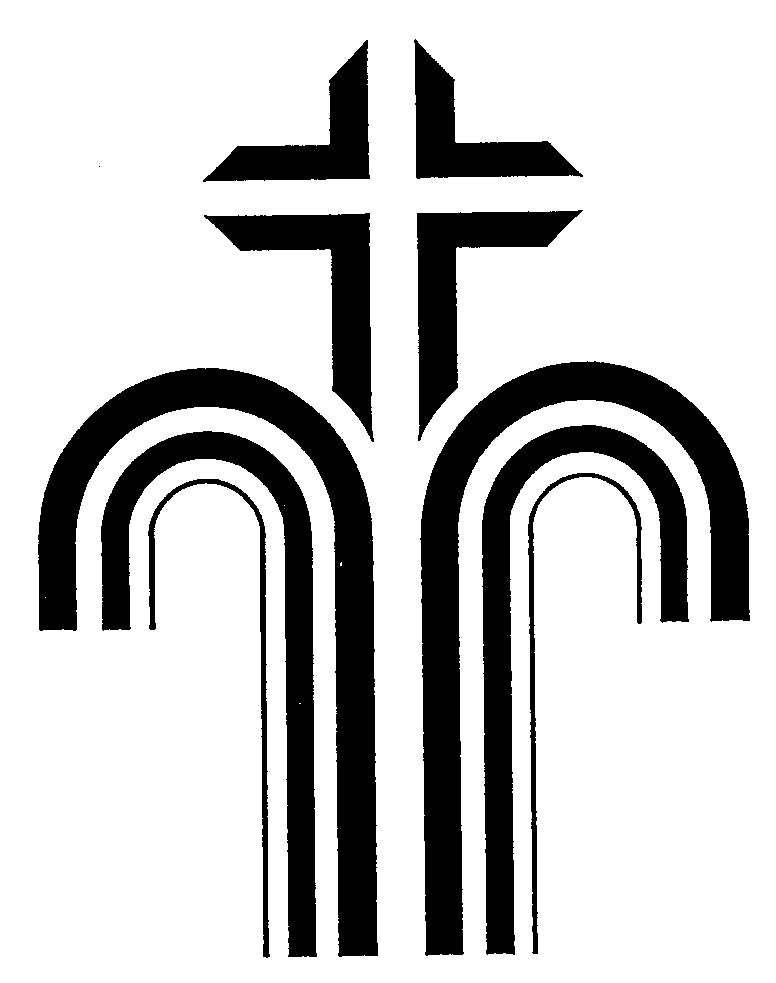 詩歌敬拜讀經︰約4:31-42 <新約第104頁>見証分享: 陳世雄弟兄一家海外宣教報告講道：陳文偉牧師回應詩歌：末世燈臺常費奉獻家事分享祝　福3月14日(三)及18日(主日)祈禱會主題︰宣教士分享簡介︰「新天地」夫婦，曾於東亞西北穆斯林地區一年宣教實習，並確認向穆斯林宣教（後稱穆宣）的呼召，現正在各方面為長遠穆宣裝備。分享內容包括：穆宣體會、伊斯蘭教及穆斯林文化、穆斯林對象的故事及東亞西北地區穆斯林的特點及需要。3月21日(三)及25日(主日)祈禱會主題︰兒童及少年牧養 聽道筆記 本月金句︰不要在眾人面前行你們的義。(馬太福音6︰1)家事分享歡迎︰歡迎上星期參加崇拜的新朋友︰馮倩雯。多謝播道會香港差會執行幹事陳文偉牧師蒞臨本堂證道，願主親自報答其勞苦。教會消息 (負責同工︰李姜淑儀行政主任)本堂現為會友申請播道醫院醫療優惠証，凡於播道醫院或其轄下診所接受醫療，均可有折扣優惠。申請截止日期為4月1日(主日)。牧區事項 (負責同工︰甄達安牧師)本堂將於本月30日(五)晚上8:00-10:00舉行合區聚會。主題為《慎終追遠》。內容包括︰1) 基督徒如何看死亡2) 基督徒追念故人(親人或朋友)的意義3) 基督徒參加喪葬聚會(特別是未信親友)的合適態度講員︰黃兆偉牧師 (專任喪葬禮儀及生命教育之牧養工作)形式︰信息分享及互動答問時間對象 : 青年至長青會眾請會眾到接待處報名，截止日期為3月25日(下主日)為記念上帝救贖的恩典，本堂於4月5日(四)舉行逾越節晚餐，詳情如下︰時間︰晚上7:30-9:30地點︰康泉堂名額︰50名費用︰免費 (連晚膳，須報名作實)截止日期︰4月1日(主日)其他事項︰一．感謝 神！張李穎慧姊妹及馬吳月芝姊妹喜有身孕，求神保守姊妹們及其胎兒之健康。